         Jar a leto v krúžku S lupou do prírody 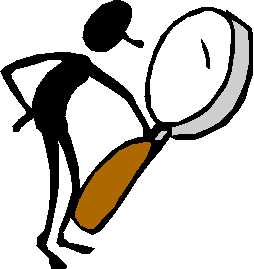 Zdá sa to neuveriteľné, ale už sa blíži koniec školského roku aj v krúžku S lupou do prírody. Cez rok sme zažili veľa pekných tvorivých, športových chvíľ, ale najkrajší čas pre eko aktivity nastal až od marca. Začali sme chodiť viac do parku, k odhánkam,  mali sme praktickú prednášku o bylinkách, exkurziu v PD Dohňany a v Mestečku a nakoniec sme sa vybrali za Ing. Dankou Palkechovou do Dubnice nad Váhom. Čo sme pozorovali? Predsa dažďovníky, ktoré si kŕmili už nové potomstvo v novovybudovaných búdkach na zateplených panelákoch. Naučili sme sa pracovať s ďalekohľadom a zahrali sme si hry. Výlet nekončil len tak! Navštívili sme CVČ a mohli sme vidieť exotické zvieratá- hady, leguána, emu, pštrosy, ale najväčšiu radosť nám urobilo kŕmenie malých zajačikov a kozičiek. Krásny deň sme oslávili na trampolíne a hojdačkách. Teraz nás ešte čaká pripraviť si zaujímavú tvorivú dielňu pre podujatie Včielka Vás zabáva. Príďte a urobte si v našom stánku krásny prívesoch na kľúče, tešíme sa na Vás!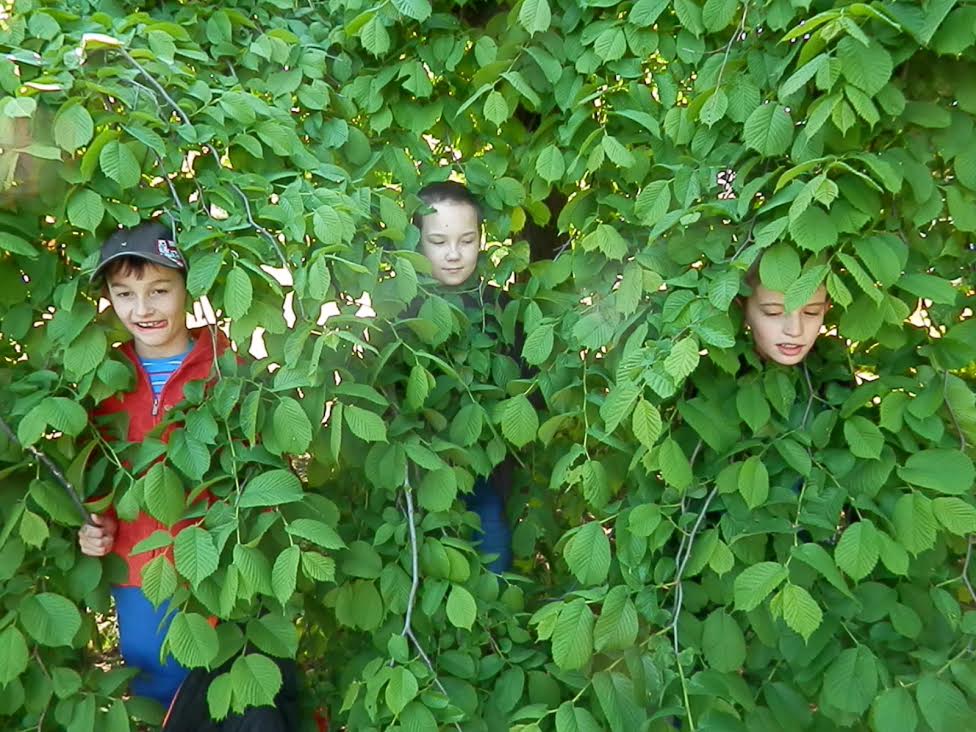 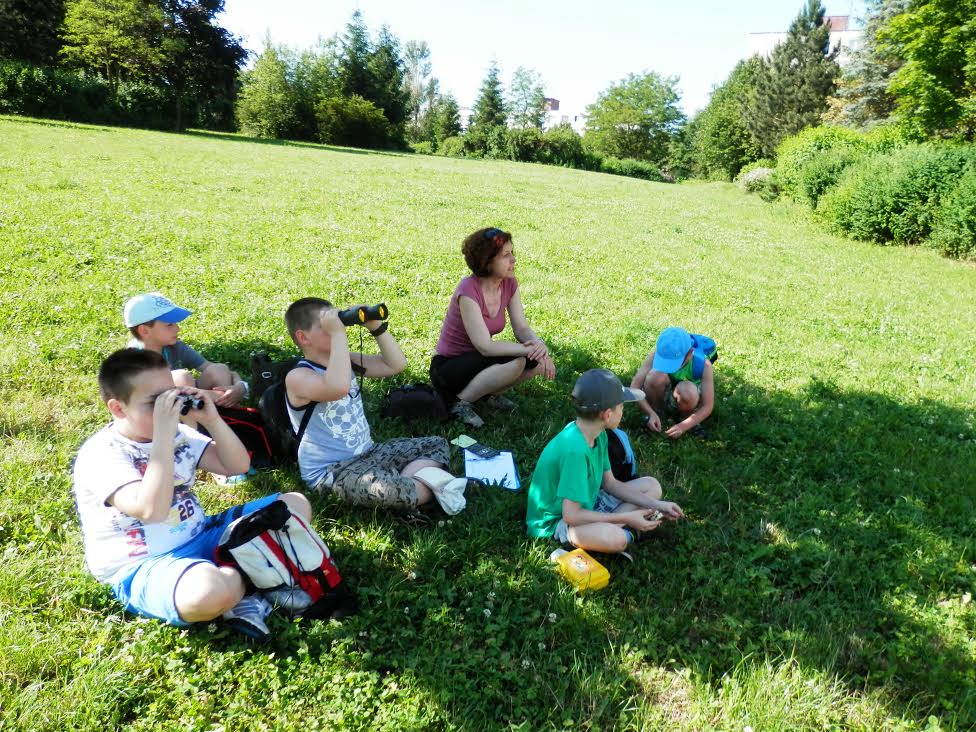 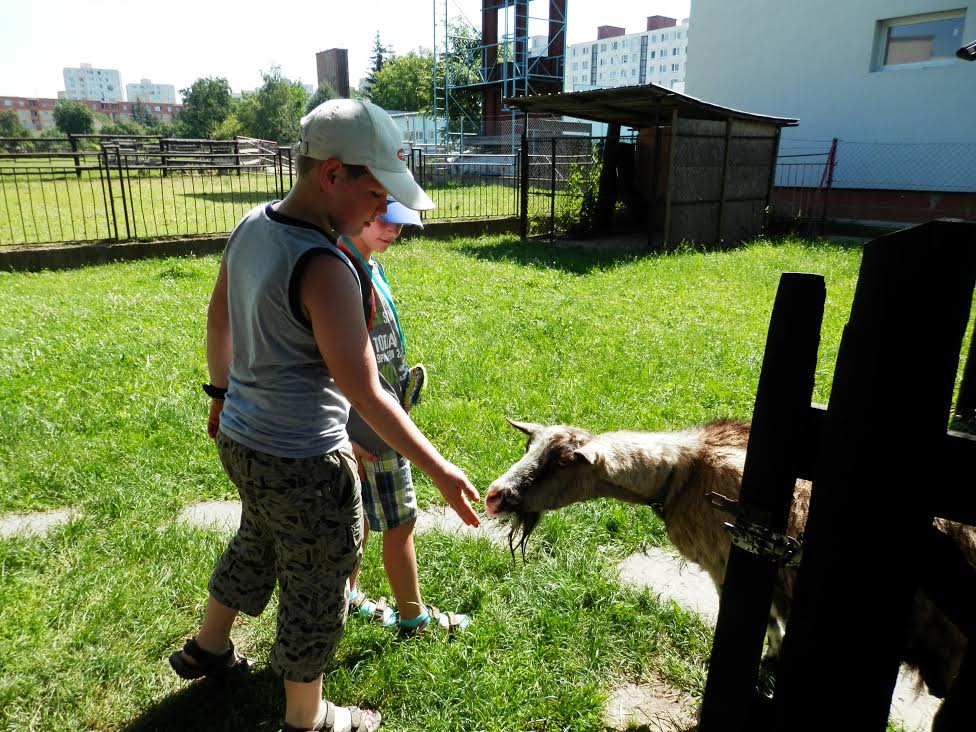 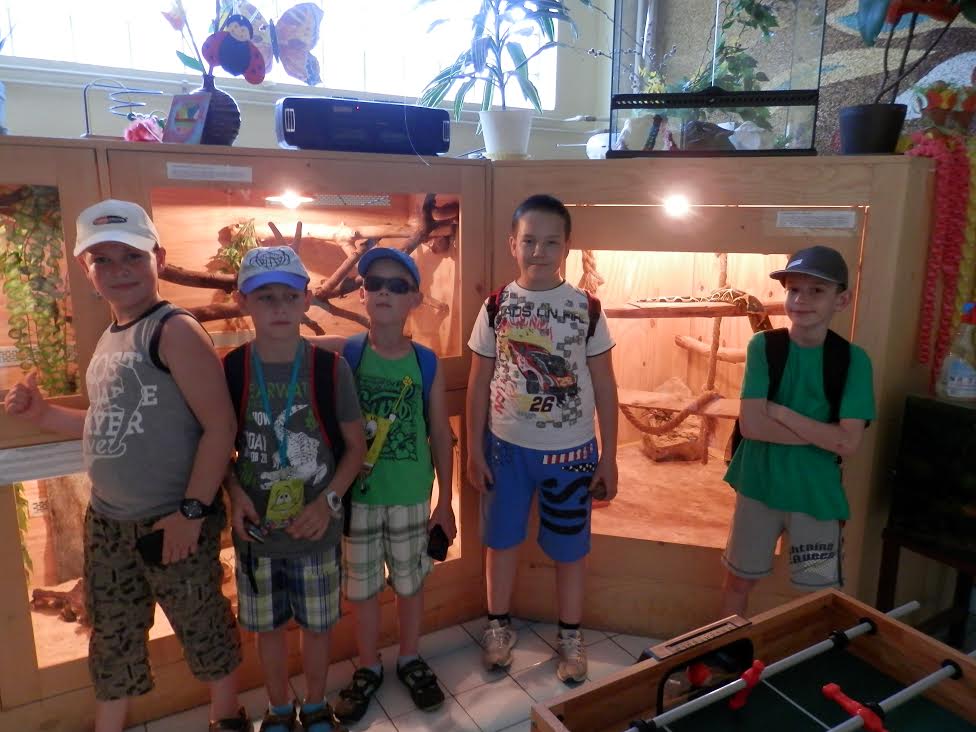 Adamko, Ľubko, Tomáško, Jurko, Ondrík, Martinko a GabikaSprávny chlapec, správne dievča v 1. triede 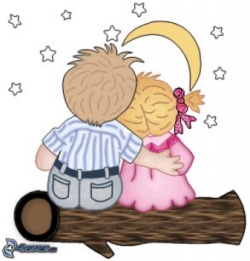 Prváci mesta Púchov si zasúťažili na v poradí už 17 – tom ročníku celomestskej súťaže „Správny chlapec, správne dievča v 1. triede“, ktorá sa v priestoroch starého DK konala 11. 6. 2014. Zo školských kôl postúpilo desať dievčat a deväť chlapcov. Každý prvák, či prváčka ukázali svoju výrečnosť pri predstavovaní seba a svojej školy, svoju šikovnosť pri splnení jednoduchej úlohy a predviedli svoj talent vo voľnej disciplíne, na ktorú ich pripravili rodičia, či pani učiteľky. Atmosféra bola naozaj výborná, deti spievali, tancovali, recitovali, či hrali na hudobné nástroje – počuli sme husle, violončelo i klávesy. Súťažiacich hodnotila odborná porota zložená zo zástupcov Mesta, Domu kultúry a Centra voľného času Včielka v Púchove. Výhercami sa stali: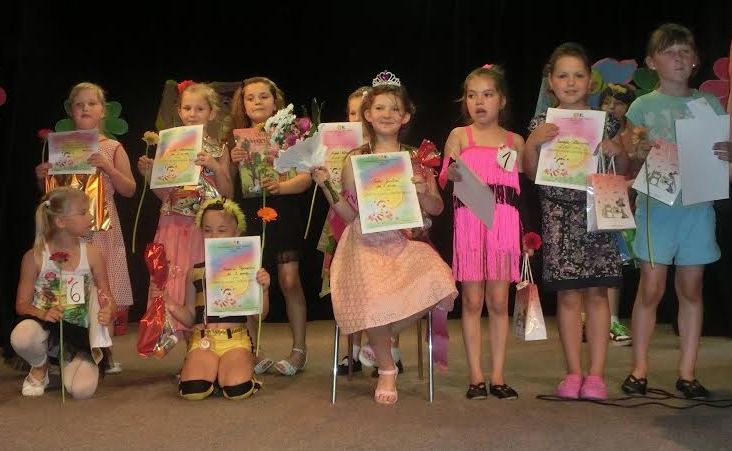 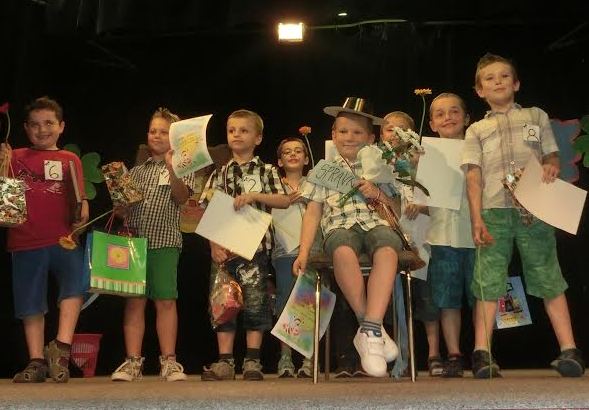 Veľké poďakovanie za spoluprácu patrí Domu kultúry v Púchove a členom odbornej poroty.Už teraz sa tešíme na budúci ročník.						Alena Strýčková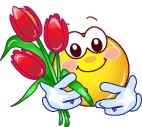 